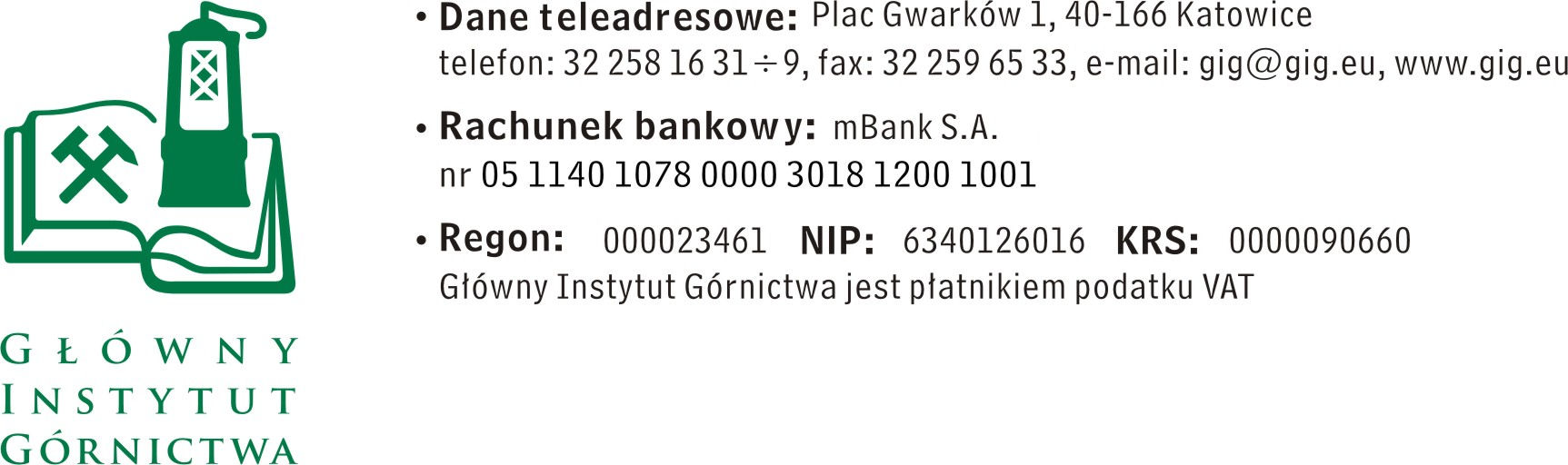 FZ-1/4932/KB/18					                           Katowice, dn. 24.01.2018 r.ZAPYTANIE OFERTOWE  Dostawa   miernika do pomiarów oraz miksera do cementu i zaprawInformacje ogólne1.	Zamawiający: 	Główny Instytut GórnictwaZapytanie ofertowe prowadzone jest zgodnie z zasadami konkurencyjności. Zamawiający dopuszcza składanie ofert na każdą część oddzielnie. Do niniejszego zapytanie ofertowego nie stosuje się przepisów ustawy z dnia 29 stycznia 2004 roku – Prawo Zamówień Publicznych ( Dz. U. 2010r., Nr 113, poz.759 ze zm.).Opis przedmiotu zamówieniaMiernik  do pomiarów parametrów fizykochemicznych  w warunkach terenowych Wymagania technicznemiernik dwukanałowy posiadający gniazdo DIN oraz gniazdo 8-pinowe    do jednoczesnego podłączenia dwóch różnych sond/elektrodmożliwość pomiarów pH, potencjału redoks, stężenia jonów, przewodności, tlenu rozpuszczonego     (zależnie od podłączonej sondy/elektrody) zakres pomiaru pH -2.000 … + 19.999 pH ±0.005 pH zakres pomiaru mV -2500 … +2500 mV ± 1 mV  zakres pomiaru stężenia jonów 0.000 … 999999 (mg/l, µmol/l, mg/kg, ppm, %) zakres pomiaru stężenia O2 0.00 … 20.00 mg/l; 0.0 … 90.0 mg/l (zależnie od sondy) zakres pomiaru przewodności 0.000 µS/cm … 1000 mS/cmzakres pomiaru zasolenia 0.0 … 70.0 zakres pomiaru TDS 0 … 199.9 g/l  zakres pomiaru temp. -5.0 … 105.0°C ±0.1°C  pamięć max 10 kalibracji kalibracja pH 1-5 punktowa (bufory techniczne WTW, bufory NIST    i   min. 20 dodatkowych zestawów          buforów) kalibracja stężenia jonów 2-7 punktowa  funkcja CMC – ciągła kontrola zakresu pomiarowegofunkcja AutoRead do ustalenia stabilnego wyniku pomiaru    (automatyczna lub manualna)jednostki pomiaru temperatury C/Fwyświetlacz LCD podświetlany   - pamięć danych pomiarowych min.  200 w trybie manualnym,  min.  500 w trybie automatycznym zapisywanie danych (logger) manualnie lub w określonych   programowalnych odstępach czasu (1s…60min)stopień szczelności obudowy min IP 67port komunikacyjny mini USB-B zasilanie 4x1.5V AA lub 4x1.2V NiMH min. praca ciągła do 800 h bez podświetlenia lub do 100 h z podświetleniem  kabel komunikacyjnyinterfejs USBkomplet baterii zasilającychCD ROMMikser do cementu i zapraw powinien bezwzględnie spełniać wymagania norm:  PN-EN 196-1 oraz  PN-EN 196-3. Dodatkowo być również zgodny z: PN-EN 480-1, PN-EN 459-2, PN-EN 413-2 lub równoważnych .Charakterystyka techniczna:tryb pracy: automatyczny i ręczny,zaprogramowane cykle mieszania zgodne z w/w normami,możliwość programowania i zapamiętywania cykli mieszania własnych użytkownika (regulacja prędkości obrotowej w zakresie przynajmniej 30–350 obr/min                           i planetarnej w zakresie przynajmniej 30–160 obr/min),w komplecie misa ze stali nierdzewnej o poj. , mieszadło normowe i szpatułka z gumy, waga – maks. ,zasilanie: 230 V/50 Hz.dozownik do dodawania domieszek podczas cyklu mieszania._III. 	Kryteria oceny ofert oraz wybór najkorzystniejszej ofertyKryteriami oceny ofert będą:Cena brutto = 95 % Termin gwarancji= 5%- do 12 m-cy – 0pkt. - do 24 m-cy –5 pkt.  Zamawiający uzna za najkorzystniejszą i wybierze ofertę, która spełnia wszystkie wymagania określone w Opisie przedmiotu zamówienia.Cena podana przez Wykonawcę nie będzie podlegała zmianie w trakcie realizacji zamówienia.Termin  dostawy: do 4 tygodniTermin płatności : 30 dni od daty dostarczenia  do GIG prawidłowo wystawionej faktury obejmującej zrealizowaną dostawęInformuję, że w przypadku zaakceptowania Państwa oferty zostaniecie o tym fakcie powiadomieni i zostanie wdrożone przygotowanie zamówienia. IV. Miejsce i termin składania ofertOfertę należy złożyć do dnia 01.02. 2018 r do godz. 12.00 Ofertę można złożyć drogą elektroniczną, faxem lub w siedzibie Zamawiającego:Główny Instytut Górnictwa,Plac Gwarków 1, 40-166 Katowice,email: kbula@gig.euKontakt  handlowy:	 Krystyna Bula	- tel. (32) 259 25 11- fax: (032) 259 22 05 Zamawiający informuje, iż ocenie podlegać będą tylko te pozycje, które wpłyną do Zamawiającego w okresie od dnia wszczęcia niniejszego rozeznania rynku do dnia, w którym upłynie termin składania ofert.Zamawiający zastrzega sobie prawo do unieważnienia zapytania ofertowego w każdej chwili, bez podania przyczyny.ZAPRASZAMY DO SKŁADANIA OFERT                                                                   Kierownik Działu Handlowego                                                                     Mgr Monika Wallenburg                                                                                                                                                     Załącznik nr 1do zapytania ofertowego  Nazwa/Imię i Nazwisko Wykonawcy:.........................................................................Adres: ……………………………………….NIP: ………………………………………………Regon: ……………………………………………Nr tel.:	……………………………………………Nr faksu: ………………………………………..Adres e-mail:	…………………………………..Nazwa banku: …………………………………Nr rachunku:	…………………………………Główny Instytut Górnictwa Plac Gwarków 1 40-166 Katowice FORMULARZ OFERTOWY nr ......................... z dnia ...................W odpowiedzi na zapytanie ofertowe z dnia ……………..  na dostawę ……………………………… oferujemy wykonanie przedmiotu zamówienia zgodnie 
z warunkami zawartymi  w/w zapytaniu ofertowym za cenę: netto: …………………………… / PLNsłownie:………………………………………………………………………………………wartość podatku VAT (przy stawce ……..%): …………… … / PLNsłownie: ………………………………………………………………………………………brutto: ………………………… /  PLNsłownie:………………………………………………………………………………………- upusty cenowe ( jeśli dotyczą ): 	...................................Termin gwarancji:  …………………………..*)( *) należy wpisać: 12 lub 24  mcyOświadczenie Wykonawcy: Oświadczam, że cena brutto obejmuje wszystkie koszty realizacji przedmiotu zamówienia,Oświadczam, że spełniam wszystkie wymagania zawarte w Zapytaniu ofertowym,Oświadczam, że uzyskałem od Zamawiającego wszelkie informacje niezbędne do rzetelnego sporządzenie niniejszej oferty, Oświadczam, że uznaję się za związanego treścią złożonej oferty, przez okres 30 dni od daty złożenia oferty.                                                                                                                                               ......................................................                               .............................................................(miejscowość, data)			        (podpis osoby uprawnionej)Lp.Nazwa przedmiotu zamówienia*   JednostkamiaryIlość Cena jedn.     (netto)      
w PLNRabat ……..% w PLN Wartość ogółem (netto) po rabacie
 w PLNKwota podatku VAT          
 w PLNWartość  ogółem (brutto) 
w PLN123456789RAZEM : RAZEM : RAZEM : RAZEM : RAZEM : 